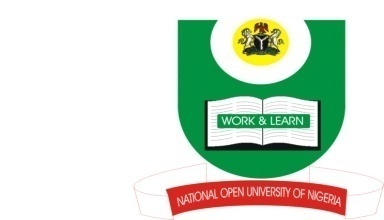 NATIONAL OPEN UNIVERSITY OF NIGERIAPlot 91, Cadastral Zone, Nnamdi Azikiwe Expressway, Jabi- AbujaFaculty of Arts March/April 2017_2 EXAMINATIONCourse Code: ISL 332Course Title: Al Mu‘āmalāt in the Sharī‘ahCredit Unit:  2.0 UnitsTime Allowed: 2 hrsInstruction: Instruction to Students: Answer anyTHREEof the following questions.A. What is bay‘u‘s-salam in Islamic social transaction?  (8 marks)     B. Discuss the four (4) basic features of bay‘u’s-salam. (15 marks)From Islamic point of view explain the scope of social transactions.                                                                                            (23 Marks)List and discuss eight (8) of the major challenges facing Islamic insurance scheme (takāful).                                                               (23 marks)                                             A) In Islam ribā is different from trade. Explain.   (8 Marks)          B) List four evils associated with ribā.                   (16 Marks)What are the differences between sharikatul mudārabah and sharikatul wujūh?                                                                     (23 marks)